Подборка сказок про геометрические фигуры.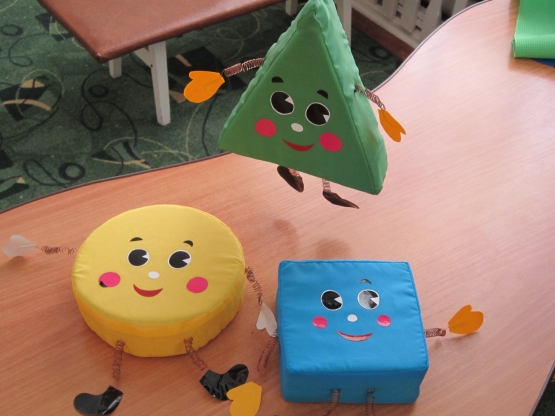 Страна ГеометрияДавным-давно в замечательной стране Геометрия жили не обычные люди, а геометрические фигуры: Круг, Овал, Треугольник, Квадрат и Прямоугольник. Были они хорошими друзьями и всегда друг другу помогали. Однажды друзья поссорились, доказывали, что каждая фигура лучшая.Круг говорил: «Я лучше всех, таких как я, не счесть: круглая тарелка, колесо, монета. Не найдешь углов, у меня их нету».Овал кричал: «Я красивее всех, у меня удлиненная окружность. В ванной зеркало овал, и блюдо, и яйцо, а еще лицо у человека».Треугольник перебивал всех: «Нет красивее, чем я, ведь у меня три одинаковых угла. Треугольное седло у велосипеда и крыло у самолета».Тут рассерженный Квадрат говорит: «Ты дольку шоколада отломи и получится квадрат. На стене плакат-квадрат, и окно квадратное, и стул квадратный. Доска, где шахматы стоят, и каждая клетка на ней тоже квадрат. Квадрат – четыре стороны, все стороны равны, и все углы прямые».Прямоугольник говорит Квадрату: «Я почти такой же, как ты, у меня тоже четыре угла, правда, я длиннее. Дверь – прямоугольник, книга – прямоугольник».Круг им всем говорит: «Ребята, что же мы делаем? Зачем спорим? Ведь все фигуры хороши, по-своему красивые».Друзья поняли, что были неправы и помирились.Чтоб и у каждого из вас, детишки, были добрые друзья!"Рассказ о квадрате и круге"Жил-был Квадрат. В его стране все было квадратным: дома, клумбы, часы. Даже блинчики, которые пекла его мама, были квадратными.Все друзья и соседи были одинаковые. Однажды Квадрат спросил у своей мамы: "Почему мы никогда не ходим в соседний город?"- "Там живут другие фигуры, они не такие, как мы!" - ответила мама.Квадрату стало очень любопытно. Неужели есть другие фигуры? Решил он отправиться в путешествие. И вот, Квадрат вошел в соседний город. И вдруг, он увидел, как прямо на него несется что-то непонятное. Квадрат зажмурил глаза.- "Привет, ты кто?" - вдруг услышал он. Он открыл глаза и увидел мальчика, у которого совсем не было углов.- "Я квадрат. Я из соседнего города. А ты кто?"- "А я - Круг".- "Как ты можешь двигаться так быстро?"- "Это я на велосипеде. Машина ездит еще быстрее!"- "А у нас нет ни машин, ни велосипедов".- "Конечно, ведь квадратные колеса не могут крутиться".Круг повел нового друга смотреть город. Все было круглым: окна, двери, столы.Мальчики подружились и стали ходить к друг другу в гости. Велосипед очень понравился жителям квадратной страны.Однажды ребята задумались, а вдруг есть и другие фигуры. Они отпросились у своих мам и отправились в путешествие. Там они познакомились с овалами, ромбами, прямоугольниками и другими геометрическими фигурами. И потом, все города разных фигур стали дружить."Математическая сказка"В двумерном пространстве жила-была Окружность. Она была такая кругленькая и беленькая. Однажды Окружность решила погулять и встретила Круг.- "Привет, меня зовут Круг, а тебя?"- "Меня зовут Окружность. Давай дружить".Целый день гуляли они по прямой, кривой и замкнутым линиям. И, когда наступил вечер им не хотелось расходиться по домам.Через неделю рано утром Окружность разбудил звонок. Это звонил Круг.- "Привет, это Круг. Слушай, у меня есть изумительный домик в Треугольном переулке. В нем три ванных, две кухни и пять спален. Переезжай ко мне жить", - волнуясь, предложил Круг.- "Я согласна", - радостно сказала она.Через год у них появились две очаровательные окружности, и два задиристых толстеньких круга!Сказка «Город геометрических фигур»В одной удивительной стране под названием Математика, в городе Геометрических фигур, жили два друга. (Демонстрация круга с улыбающимся лицом и квадрата с грустным лицом) .Один из них был очень весёлый и озорной. Он никогда не скучал, всё время кружился и двигался с одного места на другое (показ). И за это жители города Геометрических фигур прозвали его Кругом. Любимым занятием Круга были прогулки по ровной гладкой дороге, вместе с детьми, катающимися на роликовых коньках, а зимой - пробежки с горы, следом за гурьбой детей, мчавшихся на санках.А друг Круга, наоборот, был спокойным, серьёзным и рассудительным. Он очень прочно стоял на ногах, никогда не торопился и, почти всегда, скучал и был в одиночестве, потому что Круг то справа где-то носился, то слева с горы катался и никогда не был с ним рядом. И звали его в городе Геометрических фигур - Квадратом, уважали за постоянство и скромность.Когда друзья ссорились, Круг ругал Квадрата за его медлительность и неповоротливость. Иногда Квадрат обижался и сердито бормотал: «Тебе хорошо, ты кругленький и гладенький, ты катишься как колобок и никогда не останавливаешься, когда тебя просят. Ты можешь остановиться только тогда, когда тебе подставят подножку или у тебя закончатся силы». А я умею только переваливаться с боку на бок. У меня уголки острые, и их у меня четыре (демонстрация и показ). Вот они и мешают двигаться».Когда Круг понимал, что обидел друга, он начинал его успокаивать. «Не расстраивайся дружок, ты потому и квадрат, что у тебя четыре прямых красивых угла. А не будь их, ты бы был таким же как и я. А каждый должен быть самим собой. Я считаю, что Квадрат гораздо полезнее для людей, чем Круг. Вот представь себе машину без колёс. Это машина, нуждающаяся в ремонте. А теперь представь колёса без машины. Колёса есть колёса. Это только небольшая деталь для того, чтобы машина поехала».Квадрат слушал внимательно друга и думал: «Спасибо тебе Круг за утешение. Всё ты говоришь правильно, но только не знаешь одного - не будь кругов и колёс, мы бы так и шли пешком, переваливаясь с боку на бок, черепашьим шагом, и никогда бы не дошли до города Геометрических фигур. »«ПРИКЛЮЧЕНИЯ РОМБИКА»          В одной стране геометричческих фигур, в славном городе Математика жил-был добрый Ромбик, которого все очень любили. Ромбик всегда приходил на помощь и много улыбался. поэтому все-все-все хотели с ним дружить.В это утро Ромбик встал рано. Поздоровался с ярким солнышком, сияющим на небе. Полил любимые цветы на клумбе под окошком и отправился путешествовать.Шел Ромбик по лесу, слушал пение птиц, радовался хорошей погоде, красивым цветам. И... Вдруг... Ромбик услышал, что кто-то плачет. Тихо, но так жалобно. На полянке под кустиком сидел круглый малыш и горько-горько плакал.- Что случилось? Почему ты плачешь? Кто ты?
 - Я...я... Кругляш ...- всхлипнул малыш и заплакал еще сильнее.Ромбик удивленно посмотрел на Кругляша и строго сказал:           -Прекрати плакать, как маленький. И расскажи, что случилось.Кругляш всхлипнул последний раз и начал рассказывать:- У меня был мой любимый домик. такой же кругленький, как я. Я так его любил. В моем домике были круглые окошечки, и на них стояли мои любимые круглые цветочки. Даже дым из трубы шел такими замечательными круглыми колечками. Я сегодня рано утром ушел собирать грибы и ягоды. Я всегда, когда ухожу свой домик привязываю вот к этому колышку, чтобы домик не укатился... А тут... Пока я был в лесу, поднялся такой сильный ветер, что веревочка порвалась и домик укатился. Я искал его искал, но домика нигде нет. Где я теперь буду жить? Как я буду без моего любимого домика?Кругляш тяжело вздохнул и снова начал плакать.- Стой, стой. Хватит плавать. А то от твоих слез скоро все лягушки из всей страны геометрических фигур сюда сбегутся.- Это еще почему? - удивился КругляшРомбик весело рассмеялся:- Да потому что нельзя столько плакать, Ведь от слез болото появится, а наши лягушки знаешь, как сырость любят. Мы не будем вешать нос! Мы будем строить новый дом!Целый день Ромбик и Кругляш cтроили новый дом. И дом получился просто замечательный. Красная крыша, крылечко и на окошечке любимые цветы Кругляша.- Спасибо тебе, Ромбик - сказал Кругляш. - Приходи почаще в гости. а плакать я больше не буду. Ведь,если есть друзья, все можно решить и даже дом построить.Вот так закончилось маленькое путешествие Ромбика. Вечером, когда на небе зажглись яркие звездочки, Ромбик сидел на крылечке своего домика, пил чай  с пирожками из грибов, которые насобирал Кругляш ему в подарок и думал : "А куда бы мне отправиться завтра..."На этом приключения Ромбика не заканчиваются. И если вы ребята будете вести себя хорошо, он расскажет вам еще очень много интерессных сказок. а теперь ... ПОКА!